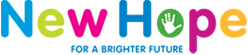 As of 1st July 2020 we are amending our cancelation policy in response to the Covid 19 pandemicThis policy replaces our current cancellation policy.

Any booked & confirmed places for children that parents & carers cancel will have to be paid for in full regardless of the reasons for the cancellation.

Our re opening post Covid is based upon New Hope supporting a greatly reduced number of children in order to keep everyone safe.

Cancelled places cannot be filled due to Health & safety as we cannot offer places to other children.



This policy will be reviewed in December 2020.